Об определении органа администрации Тулунского муниципального района, уполномоченного осуществлять ведомственный контроль за соблюдением трудового законодательстваи иных нормативных правовых актов, содержащих нормы трудового права, в муниципальных учреждениях и предприятиях Тулунского муниципального района В соответствии со статьей 353.1 Трудового кодекса Российской Федерации, Законом Иркутской области от 30 марта 2012 года № 20-оз «О ведомственном контроле за соблюдением трудового законодательства и иных нормативных правовых актов, содержащих нормы трудового права», руководствуясь статьей 22 Устава муниципального образования «Тулунский район»,ПОСТАНОВЛЯЮ:1. Определить органом администрации Тулунского муниципального района, уполномоченным осуществлять ведомственный контроль за соблюдением трудового законодательства и иных нормативных правовых актов, содержащих нормы трудового права, в муниципальных учреждениях и предприятиях Тулунского муниципального района, Комитет по экономике администрации Тулунского муниципального района (далее - Комитет).2. Председателю Комитета О.В. Молоцило внести соответствующие изменения в Положение о Комитете и должностные инструкции работников Комитета.3. Настоящее постановление подлежит официальному опубликованию в приложении к газете «Земля Тулунская» и размещению на официальном сайте администрации Тулунского муниципального района.4. Контроль за исполнением настоящего постановления возлагаю на заместителя мэра Тулунского муниципального района В.Н. Карпенко.Мэр Тулунского муниципального района                                            М.И. Гильдебрант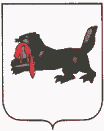 ИРКУТСКАЯ  ОБЛАСТЬМуниципальное образование«Тулунский район»АДМИНИСТРАЦИЯТулунского муниципального районаП О С Т А Н О В Л Е Н И Е11.11.2013 г.                                          № 187-пгг.Тулун